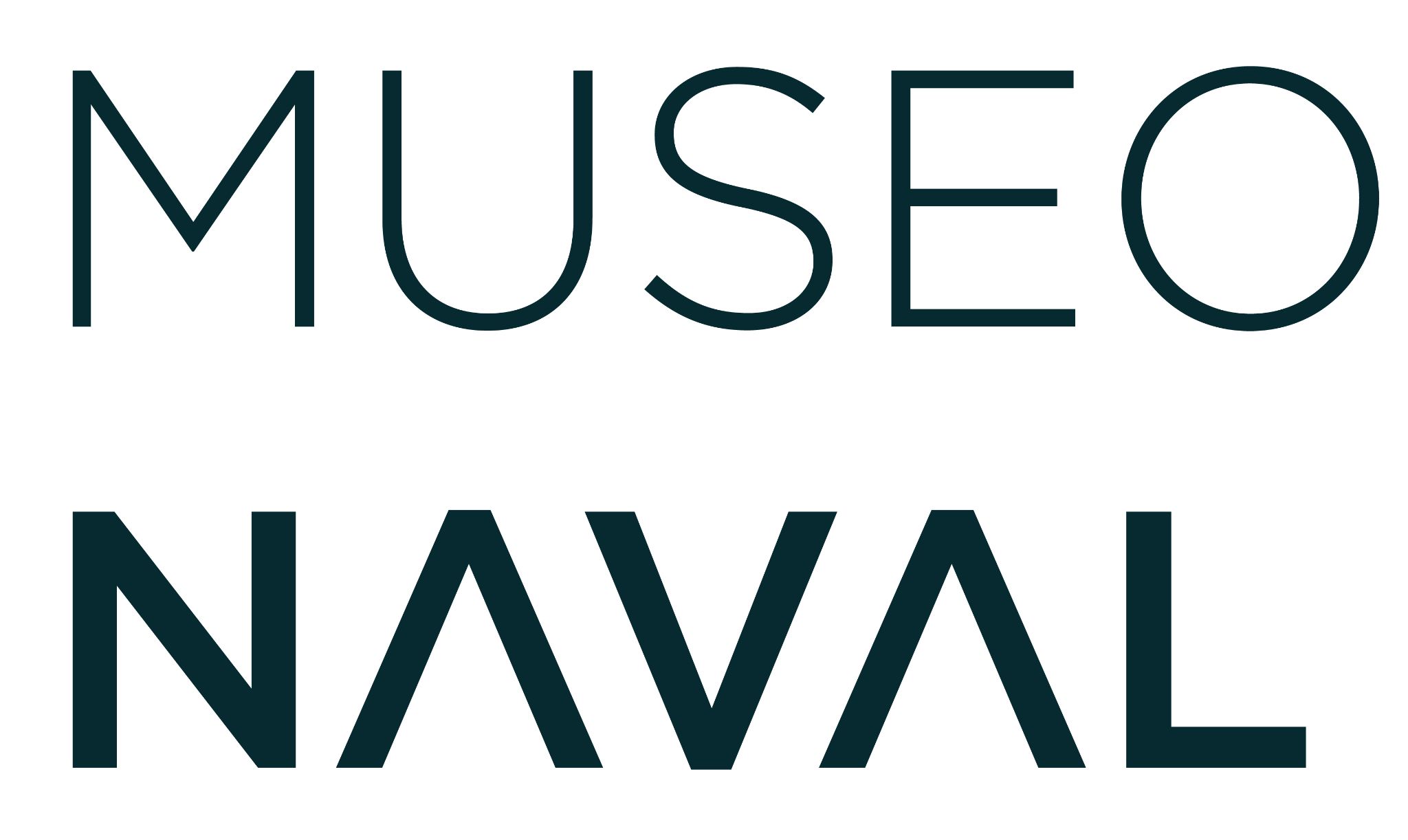 SOLICITUD DE RESERVA DE VISITA DE GRUPO ESCOLAR/UNIVERSITARIO GUIADO POR DOCENTE DOCENTE RESPONSABLE DEL GRUPOCENTRO EDUCATIVO:NÚMERO DE VISITANTES:FECHA DE VISITA:HORARIOS DE VISITA A LA EXPOSICIÓN PERMANENTE*:*Seleccione en orden de preferencia (1, 2 y 3) los tres horarios que mejor se adapten a su disponibilidad.  HORARIOS DE VISITA A LA EXPOSICIÓN TEMPORAL*:*Seleccione en orden de preferencia (1, 2 y 3) los tres horarios que mejor se adapten a su disponibilidad.  			CÓMO REALIZAR LA RESERVA:Rellene esta solicitud y envíela por correo electrónico a la Sección de Reservas del museo: reservas_museonaval@fn.mde.es.La solicitud deberá remitirse al menos con 15 días de antelación, pero en un plazo no superior a 2 meses de la fecha solicitada para la visita.En el formulario podrá seleccionar, en orden de preferencia, los tres horarios que mejor se adapten a su disponibilidad.Una vez recibida su solicitud, la Sección de Reservas del museo le enviará por correo electrónico la confirmación de la hora de visita asignada a su grupo.Deberá presentar la confirmación enviada a su correo electrónico el día de su visita al museo. En caso de no poder asistir a la visita ya concertada se ruega que solicite su cancelación. OTRA INFORMACIÓN DE INTERÉS:Las visitas a la exposición permanente se pueden realizar de martes a viernes en los siguientes horarios: 12.30h, 13.00h, 16.30h, 17.00h.Las visitas a la exposición temporal se pueden realizar de martes a viernes en los siguientes horarios: 11.00h, 12.30h, 13.00h, 16.00h, 16.30h, 17.00h.Los grupos estarán formados por un máximo de 15 alumnos. Si el número de alumnos es superior se formarán dos o más grupos. Cada uno de los grupos deberá ser guiado por un docente.La presente solicitud supone la aceptación de las normas de visita del Museo Naval de Madrid.La visita al museo es gratuita. Se solicita una aportación voluntaria de 3 euros para su mantenimiento. Nombre: Dirección:Teléfono de contacto:Correo electrónico:NOMBRECURSO MESSEMANAMARTESMIÉRCOLESJUEVESVIERNES12.30h13.00h16.30h17.00hMARTESMIÉRCOLESJUEVESVIERNES11.00h12.30h13.00h16.00h16.30h17.00h